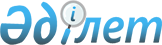 О внесении изменений и дополнений в решение районного маслихата от 22 декабря 2017 года № 198 "О районном бюджетена 2018-2020 годы
					
			Утративший силу
			
			
		
					Решение Махамбетского районного маслихата Атырауской области от 28 марта 2018 года № 214. Зарегистрировано Департаментом юстиции Атырауской области 12 апреля 2018 года № 4111. Утратило силу решением Махамбетского районного маслихата от 22 января 2019 года № 318 (вводится в действие по истечении десяти календарных дней после дня его первого официального опубликования).
      Сноска. Утратило силу решением Махамбетского районного маслихата от 22.01.2019 № 318 (вводится в действие по истечении десяти календарных дней после дня его первого официального опубликования).
      В соответствии со статьей 109 Бюджетного кодекса Республики Казахстан от 4 декабря 2008 года, статьей 6 Закона Республики Казахстан от 23 января 2001 года "О местном государственном управлении и самоуправлении в Республике Казахстан" и рассмотрев предложение районного акимата об уточнении районного бюджета на 2018-2020 годы, районный маслихат на XXII сессии РЕШИЛ:
      1. Внести в решение районного маслихата от 22 декабря 2017 года № 198 "О районном бюджете на 2018-2020годы" (зарегистрировано в реестре государственной регистрации нормативных правовых актов за № 4034, опубликовано 15 января 2018 года в эталонном контрольном банке нормативных правовых актов Республики Казахстан) следующие изменения и дополнения: 
      1) в пункте 1:
      в подпункте 1):
      цифры "4 499 599" заменить цифрами "5 586 010";
      цифры "3 387 295" заменить цифрами "3 398 356";
      цифры "4 209" заменить цифрами "4 220";
      цифры "1 102 895" заменить цифрами "2 178 234";
      в подпункте 2): 
      цифры "4 499 599" заменить цифрами "5 708 022";
      в подпункте 5)
      цифры "- 4 764" заменить цифрами "-126 776";
      в подпункте 6)
      в строке "финансирование дефицита (использование профицита) бюджета" цифры "4 764" заменить цифрами "126 776";
      в строке "используемые остатки бюджетных средств" цифру "0" заменить цифрами "122 012".
      2) в пункте 2:
      цифры "618 103" заменить цифрами "1 693 442";
      цифры "106 425" заменить цифрами "220 869";
      цифры "14 404" заменить цифрами "63 223";
      цифры "203 380" заменить цифрами "204 380";
      цифры "50 000" заменить цифрами "150 800";
      цифры "20 000" заменить цифрами "45 340";
      цифры "10 000" заменить цифрами "34 283".
      дополнить строками следующего содержания:
      13 200 тысяч тенге - на материально-техническое оснащение аппарата государственных органов;
      503 173 тысяч тенге – на ремонт объектов сельских населенных пунктов в рамках Программы развития продуктивной занятости и массового предпринимательства;
      30 144 тысяч тенге – на текущее содержание учреждений образования;
      18 510 тысяч тенге – на оказание социальной помощи отдельным категориям граждан;
      10 100 тысяч тенге – на текущее содержание учреждений спорта;
      14 250 тысяч тенге – на техническое обслуживание объектов коммунальной собственности;
      75 000 тысяч тенге – на приобретение жилья отдельным категориям граждан;
      72 063 тысяч тенге - на проведение работ по подготовке к зимнему периоду;
      4 240 тысяч тенге – на капитальный ремонт системы водоснабжения и водоотведения;
      1 549 тысяч тенге -на оформление документов скотомогильников (биотермических ям) и проведение идентификации сельскохозяйственных животных;
      11 578 тысяч тенге – на укрепление материально-технической базы подведомоственных организаций для обеспечения ветеринарной безопасности;
      6 846 тыс тенге – на проведение противоэпизотических мероприятий.
      дополнить пунктом 3-1 следующего содержания:
      "3-1. Предусмотреть, в районном бюджете на 2018 год целевые трансферты в бюджеты сельских округов в сумме 31 480 тысяч тенге, в том числе:
      400 тысяч тенге - на текущие затраты аппаратов акима сельских округов;
      660 тысяч тенге – на приватизацию и управления коммунальным имуществом;
      7 665 тысяч тенге - на текущее содержание учреждений образования;
      2 000 тысяч тенге – на разработку проектно-сметной документации для капитального ремонта объектов образования;
      1 039 тысяч тенге – на текущее содержание организаций социальной защиты;
      470 тысяч тенге – на обеспечение санитарии населенных пунктов;
      11 096 тысяч тенге – на благоустройство и озеленение населенных пунктов;
      8 150 тысяч тенге – на текущие затраты и материально-техническое оснащение организаций культуры.".
      3. Приложения 1, 4 указанного решения изложить в новой редакции согласно приложениям 1, 2 к настоящему решению.
      4. Контроль за исполнением настоящего решения возложить на председателя постоянной комиссии районного маслихата по вопросам соблюдения законодательства, экономики и бюджета, финансов (Б. Рахметов).
      5. Настоящее решение вводится в действие с 1 января 2018 года. Бюджет района на 2018 год Размер финансирования бюджетных программаппаратов акимов сельских округов
      (тысяч тенге)
					© 2012. РГП на ПХВ «Институт законодательства и правовой информации Республики Казахстан» Министерства юстиции Республики Казахстан
				
      Председатель очередной
22-сессии районного маслихата

О. Утебаев

      Секретарь районного маслихата

М. Мырзашев
Приложение 1 к решению районного маслихата от 28марта 2018 года № 214Приложение 1 к решению районного маслихата от 22 декабря 2017 года № 198
Категория
Категория
Категория
Категория
Категория
Категория
Сумма тыс.тенге
Класс
Класс
Класс
Класс
Класс
Сумма тыс.тенге
Подкласс
Подкласс
Подкласс
Подкласс
Сумма тыс.тенге
Наименование
Наименование
Наименование
І. Доходы
І. Доходы
І. Доходы
5586010
1
Налоговые поступления
Налоговые поступления
Налоговые поступления
3398356
01
Подоходный налог
Подоходный налог
Подоходный налог
789307
2
Индивидуальный подоходный налог
Индивидуальный подоходный налог
Индивидуальный подоходный налог
789307
03
Социальный налог
Социальный налог
Социальный налог
332710
1
Социальный налог
Социальный налог
Социальный налог
332710
04
Hалоги на собственность
Hалоги на собственность
Hалоги на собственность
2252236
1
Hалоги на имущество
Hалоги на имущество
Hалоги на имущество
2246452
3
Земельный налог
Земельный налог
Земельный налог
2979
4
Hалог на транспортные средства
Hалог на транспортные средства
Hалог на транспортные средства
2185
5
Единый земельный налог
Единый земельный налог
Единый земельный налог
620
05
Внутренние налоги на товары, работы и услуги
Внутренние налоги на товары, работы и услуги
Внутренние налоги на товары, работы и услуги
18940
2
Акцизы
Акцизы
Акцизы
1220
3
Поступления за использование природных и других ресурсов
Поступления за использование природных и других ресурсов
Поступления за использование природных и других ресурсов
3300
4
Сборы за ведение предпринимательской и профессиональной деятельности
Сборы за ведение предпринимательской и профессиональной деятельности
Сборы за ведение предпринимательской и профессиональной деятельности
14420
5
Налог на игорный бизнес
Налог на игорный бизнес
Налог на игорный бизнес
08
Обязательные платежи, взимаемые за совершение юридически значимых действий и (или) выдачу документов уполномоченными на то государственными органами или должностными лицами
Обязательные платежи, взимаемые за совершение юридически значимых действий и (или) выдачу документов уполномоченными на то государственными органами или должностными лицами
Обязательные платежи, взимаемые за совершение юридически значимых действий и (или) выдачу документов уполномоченными на то государственными органами или должностными лицами
5163
1
Государственная пошлина
Государственная пошлина
Государственная пошлина
5163
2
Неналоговые поступления
Неналоговые поступления
Неналоговые поступления
4220
01
Доходы от государственной собственности
Доходы от государственной собственности
Доходы от государственной собственности
3830
5
Доходы от аренды имущества, находящегося в государственной собственности
Доходы от аренды имущества, находящегося в государственной собственности
Доходы от аренды имущества, находящегося в государственной собственности
3806
7
Вознаграждения по кредитам, выданным из государственного бюджета
Вознаграждения по кредитам, выданным из государственного бюджета
Вознаграждения по кредитам, выданным из государственного бюджета
24
02
Поступления от реализации товаров (работ, услуг) государственными учреждениями, финансируемыми из государственного бюджета
Поступления от реализации товаров (работ, услуг) государственными учреждениями, финансируемыми из государственного бюджета
Поступления от реализации товаров (работ, услуг) государственными учреждениями, финансируемыми из государственного бюджета
0
1
Поступления от реализации товаров (работ, услуг) государственными учреждениями, финансируемыми из государственного бюджета
Поступления от реализации товаров (работ, услуг) государственными учреждениями, финансируемыми из государственного бюджета
Поступления от реализации товаров (работ, услуг) государственными учреждениями, финансируемыми из государственного бюджета
0
04
Штрафы, пени, санкции, взыскания, налагаемые государственными учреждениями, финансируемыми из государственного бюджета, а также содержащимися и финансируемыми из бюджета (сметы расходов) Национального Банка Республики Казахстан
Штрафы, пени, санкции, взыскания, налагаемые государственными учреждениями, финансируемыми из государственного бюджета, а также содержащимися и финансируемыми из бюджета (сметы расходов) Национального Банка Республики Казахстан
Штрафы, пени, санкции, взыскания, налагаемые государственными учреждениями, финансируемыми из государственного бюджета, а также содержащимися и финансируемыми из бюджета (сметы расходов) Национального Банка Республики Казахстан
40
1
Штрафы, пени, санкции, взыскания, налагаемые государственными учреждениями, финансируемыми из государственного бюджета, а также содержащимися и финансируемыми из бюджета (сметы расходов) Национального Банка РеспубликиКазахстан, за исключением поступлений от организаций нефтяного сектора
Штрафы, пени, санкции, взыскания, налагаемые государственными учреждениями, финансируемыми из государственного бюджета, а также содержащимися и финансируемыми из бюджета (сметы расходов) Национального Банка РеспубликиКазахстан, за исключением поступлений от организаций нефтяного сектора
Штрафы, пени, санкции, взыскания, налагаемые государственными учреждениями, финансируемыми из государственного бюджета, а также содержащимися и финансируемыми из бюджета (сметы расходов) Национального Банка РеспубликиКазахстан, за исключением поступлений от организаций нефтяного сектора
40
06
Прочие неналоговые поступления
Прочие неналоговые поступления
Прочие неналоговые поступления
350
1
Прочие неналоговые поступления
Прочие неналоговые поступления
Прочие неналоговые поступления
350
3
Поступления от продажи основного капитала
Поступления от продажи основного капитала
Поступления от продажи основного капитала
5200
01
Продажа государственного имущества, закрепленного за государственными учреждениями
Продажа государственного имущества, закрепленного за государственными учреждениями
Продажа государственного имущества, закрепленного за государственными учреждениями
2000
1
Продажа государственного имущества, закрепленного за государственными учреждениями
Продажа государственного имущества, закрепленного за государственными учреждениями
Продажа государственного имущества, закрепленного за государственными учреждениями
2000
03
Продажа земли и нематериальных активов
Продажа земли и нематериальных активов
Продажа земли и нематериальных активов
3200
1
Продажа земли
Продажа земли
Продажа земли
3200
4
Поступления трансфертов
Поступления трансфертов
Поступления трансфертов
2178234
01
Трансферты из нижестоящих органов государственного управления
Трансферты из нижестоящих органов государственного управления
Трансферты из нижестоящих органов государственного управления
26163
3
Трансферты из бюджетов городов районного значения, сел, поселков, сельских округов
Трансферты из бюджетов городов районного значения, сел, поселков, сельских округов
Трансферты из бюджетов городов районного значения, сел, поселков, сельских округов
26163
02
Трансферты из вышестоящих органов государственного управления
Трансферты из вышестоящих органов государственного управления
Трансферты из вышестоящих органов государственного управления
2152071
2
Трансферты из областного бюджета
Трансферты из областного бюджета
Трансферты из областного бюджета
2152071
Функциональная

Группа
Функциональная

Группа
Функциональная

Группа
Функциональная

Группа
Функциональная

Группа
Функциональная

Группа
Сумма тыс.тенге
Администратор
Администратор
Администратор
Администратор
Администратор
Сумма тыс.тенге
Программа
Программа
Программа
Программа
Сумма тыс.тенге
Наименование
Наименование
II. Затраты
II. Затраты
5708022
01
Государственные услуги общего характера
Государственные услуги общего характера
261538
112
Аппарат маслихата района (города областного значения)
Аппарат маслихата района (города областного значения)
31746
001
001
Услуги по обеспечению деятельности маслихата района (города областного значения)
Услуги по обеспечению деятельности маслихата района (города областного значения)
18546
003
003
Капитальные расходы государственного органа
Капитальные расходы государственного органа
13200
122
Аппарат акима района (города областного значения)
Аппарат акима района (города областного значения)
88632
001
001
Услуги по обеспечению деятельности акима района (города областного значения)
Услуги по обеспечению деятельности акима района (города областного значения)
72992
003
003
Капитальные расходы государственного органа
Капитальные расходы государственного органа
15240
113
113
Целевые текущие трансферты из местных бюджетов
Целевые текущие трансферты из местных бюджетов
400
123
Аппарат акима района в городе, города районного значения, поселка, села,сельского округа
Аппарат акима района в городе, города районного значения, поселка, села,сельского округа
41454

 
001
001
Услуги по обеспечению деятельности акима района в городе, города районного значения,поселка, села, сельского округа
Услуги по обеспечению деятельности акима района в городе, города районного значения,поселка, села, сельского округа
41454
022
022
Капитальные расходы государственного органа 
Капитальные расходы государственного органа 
032
032
Капитальные расходы подведомственных государственных учреждений и организаций
Капитальные расходы подведомственных государственных учреждений и организаций
459
Отдел экономики ифинансов района (города областного значения)
Отдел экономики ифинансов района (города областного значения)
2036
003
003
Проведение оценки имущества в целях налогообложения
Проведение оценки имущества в целях налогообложения
836
010
010
Приватизация, управление коммунальным имуществом, постприватизационная деятельность и регулирование споров, связанных с этим 
Приватизация, управление коммунальным имуществом, постприватизационная деятельность и регулирование споров, связанных с этим 
1200
028
028
Приобретение имущества в коммунальную собственность
Приобретение имущества в коммунальную собственность
458
Отдел жилищно-коммунального хозяйства, пассажирского транспорта и автомобильных дорог района (города областного значения)
Отдел жилищно-коммунального хозяйства, пассажирского транспорта и автомобильных дорог района (города областного значения)
25984
001
001
Услуги по реализации государственной политики на местном уровне в области жилищно-коммунального хозяйства, пассажирского транспорта и автомобильных дорог
Услуги по реализации государственной политики на местном уровне в области жилищно-коммунального хозяйства, пассажирского транспорта и автомобильных дорог
14418
013
013
Капитальные расходы государственного органа
Капитальные расходы государственного органа
113
113
Целевые текущие трансферты из местных бюджетов
Целевые текущие трансферты из местных бюджетов
11566
459
Отдел экономики и финансов района (города областного значения)
Отдел экономики и финансов района (города областного значения)
29697
001
001
Услуги по реализации государственной политики в области формирования и развития экономической политики, государственного планирования, исполнения бюджета и управления коммунальной собственностью района (города областного значения)
Услуги по реализации государственной политики в области формирования и развития экономической политики, государственного планирования, исполнения бюджета и управления коммунальной собственностью района (города областного значения)
29037
002
002
Создание информационных систем
Создание информационных систем
015
015
Капитальные расходы государственного органа
Капитальные расходы государственного органа
113
113
Целевые текущие трансферты из местных бюджетов
Целевые текущие трансферты из местных бюджетов
660
472
Отдел строительства, архитектуры и градостроительства района (города областного значения)
Отдел строительства, архитектуры и градостроительства района (города областного значения)
8300
040
040
Развитие объектов государственных органов
Развитие объектов государственных органов
8300
482
Отдел предпринимательства и туризма района (города областного значения)
Отдел предпринимательства и туризма района (города областного значения)
10731
001
001
Услуги по реализации государственной политики на местном уровне в области развития предпринимательства и туризма
Услуги по реализации государственной политики на местном уровне в области развития предпринимательства и туризма
10731
003
003
Капитальные расходы государственного органа
Капитальные расходы государственного органа
801
Отдел занятости, социальных программ и регистрации актов гражданского состояния района (города областного значения)
Отдел занятости, социальных программ и регистрации актов гражданского состояния района (города областного значения)
22958
001
001
Услуги по реализации государственной политики на местном уровне в сфере занятости, социальных программ и регистрации актов гражданского состояния
Услуги по реализации государственной политики на местном уровне в сфере занятости, социальных программ и регистрации актов гражданского состояния
21919
003
003
Капитальные расходы государственного органа
Капитальные расходы государственного органа
113
113
Целевые текущие трансферты из местных бюджетов
Целевые текущие трансферты из местных бюджетов
1039
02
Оборона
Оборона
6826
122
Аппарат акима района (города областного значения)
Аппарат акима района (города областного значения)
5750
005
005
Мероприятия врамках исполнения всеобщей воинской обязанности
Мероприятия врамках исполнения всеобщей воинской обязанности
5750
122
Аппарат акима района (города областного значения)
Аппарат акима района (города областного значения)
1076
006
006
Предупреждение и ликвидация чрезвычайных ситуаций масштаба района (города областного значения)
Предупреждение и ликвидация чрезвычайных ситуаций масштаба района (города областного значения)
1076
03
Общественный порядок, безопасность, правовая, судебная, уголовно-исполнительная деятельность
Общественный порядок, безопасность, правовая, судебная, уголовно-исполнительная деятельность
458
Отдел жилищно-коммунального хозяйства, пассажирского транспорта и автомобильныхдорограйона(городаобластного значения)
Отдел жилищно-коммунального хозяйства, пассажирского транспорта и автомобильныхдорограйона(городаобластного значения)
021
021
Обеспечение безопасности дорожного движения в населенных пунктах
Обеспечение безопасности дорожного движения в населенных пунктах
04
Образование
Образование
2711494
123
Аппарат акима района в городе, города районного значения, поселка, села,сельского округа
Аппарат акима района в городе, города районного значения, поселка, села,сельского округа
78588
041
041
Реализация государственного образовательного заказа в дошкольных организациях образования
Реализация государственного образовательного заказа в дошкольных организациях образования
78588
464
Отдел образованиярайона (города областного значения)
Отдел образованиярайона (города областного значения)
30168
009
009
Обеспечение деятельности организацийдошкольного воспитанияиобучения
Обеспечение деятельности организацийдошкольного воспитанияиобучения
30168
472
Отдел строительства, архитектуры и градостроительства района (города областного значения)
Отдел строительства, архитектуры и градостроительства района (города областного значения)
3206
037
037
Строительство и реконструкция объектов дошкольного воспитания и обучения 
Строительство и реконструкция объектов дошкольного воспитания и обучения 
3206
123
Аппарат акима района в городе, города районного значения, поселка, села,сельского округа
Аппарат акима района в городе, города районного значения, поселка, села,сельского округа
005
005
Организация бесплатного подвоза учащихся до школы и обратно в сельской местности
Организация бесплатного подвоза учащихся до школы и обратно в сельской местности
464
Отдел образования района (города областного значения)
Отдел образования района (города областного значения)
2059150
003
003
Общеобразовательное обучение
Общеобразовательное обучение
1965222
006
006
Дополнительное образование для детей
Дополнительное образование для детей
93928
465
Отдел физической культуры и спорта района (города областного значения)
Отдел физической культуры и спорта района (города областного значения)
48652
017
017
Дополнительное образование для детей и юношества по спорту
Дополнительное образование для детей и юношества по спорту
48652
472
Отдел строительства, архитектуры и градостроительства района (города областного значения)
Отдел строительства, архитектуры и градостроительства района (города областного значения)
17855
022
022
Строительство и реконструкция объектов начального, основного среднего и общего среднего образования
Строительство и реконструкция объектов начального, основного среднего и общего среднего образования
17855
464
Отдел образования района (города областного значения)
Отдел образования района (города областного значения)
473875
001
001
Услуги по реализации государственной политики на местном уровне в области образования
Услуги по реализации государственной политики на местном уровне в области образования
14240
004
004
Информатизация системы образования в государственных учреждениях образования района(города областного значения)
Информатизация системы образования в государственных учреждениях образования района(города областного значения)
005
005
Приобретение и доставка учебников, учебно-методических комплексов для государственных учреждений образования района (города областного значения)
Приобретение и доставка учебников, учебно-методических комплексов для государственных учреждений образования района (города областного значения)
165878
007
007
Проведение школьных олимпиад, внешкольных мероприятий и конкурсов районного (городского) масштаба
Проведение школьных олимпиад, внешкольных мероприятий и конкурсов районного (городского) масштаба
1151
012
012
Капитальные расходы государственного органа
Капитальные расходы государственного органа
672
015
015
Ежемесячная выплата денежных средств опекунам (попечителям) на содержание ребенка-сироты (детей-сирот), и ребенка (детей), оставшегося без попечения родителей
Ежемесячная выплата денежных средств опекунам (попечителям) на содержание ребенка-сироты (детей-сирот), и ребенка (детей), оставшегося без попечения родителей
10500
022
022
Выплата единовременных денежных средств казахстанским гражданам, усыновившим (удочерившим) ребенка (детей)-сироту и ребенка (детей), оставшегося безпопечения родителей
Выплата единовременных денежных средств казахстанским гражданам, усыновившим (удочерившим) ребенка (детей)-сироту и ребенка (детей), оставшегося безпопечения родителей
029
029
Обследование психического здоровья детей и подростков и оказание психолого-медико-педагогической консультативной помощи населению
Обследование психического здоровья детей и подростков и оказание психолого-медико-педагогической консультативной помощи населению
14255
067
067
Капитальные расходы подведомственных государственных учреждений и организаций
Капитальные расходы подведомственных государственных учреждений и организаций
257514
113
113
Целевые текущие трансферты из местных бюджетов
Целевые текущие трансферты из местных бюджетов
2548
024
024
Целевые текущие трансферты бюджетам города районного значения, села, поселка, сельского округа на реаизацию государственного образовательного заказа в дошкольных организациях
Целевые текущие трансферты бюджетам города районного значения, села, поселка, сельского округа на реаизацию государственного образовательного заказа в дошкольных организациях
7117
05
Здравоохранение
Здравоохранение
123
Аппарат акима района в городе, города районного значения, поселка, села,сельского округа
Аппарат акима района в городе, города районного значения, поселка, села,сельского округа
002
002
Организация в экстренных случаях доставки тяжелобольных людей до ближайшей организации здравоохранения, оказывающей врачебную помощь
Организация в экстренных случаях доставки тяжелобольных людей до ближайшей организации здравоохранения, оказывающей врачебную помощь
06
Социальная помощь и социальное обеспечение
Социальная помощь и социальное обеспечение
287147
464
Отдел образования района (города областного значения)
Отдел образования района (города областного значения)
1057
030
030
Содержание ребенка (детей), переданного патронатным воспитателям
Содержание ребенка (детей), переданного патронатным воспитателям
1057
801
Отдел занятости, социальных программ и регистрации актов гражданского состояния района (города областного значения)
Отдел занятости, социальных программ и регистрации актов гражданского состояния района (города областного значения)
62174
010
010
Государственная адресная социальная помощь
Государственная адресная социальная помощь
62174
123
Аппарат акима района в городе, города районного значения, поселка, села,сельского округа
Аппарат акима района в городе, города районного значения, поселка, села,сельского округа
1310
003
003
Оказание социальной помощи нуждающимся гражданам на дому
Оказание социальной помощи нуждающимся гражданам на дому
1310
801
Отдел занятости, социальных программ и регистрации актов гражданского состояния района (города областного значения)
Отдел занятости, социальных программ и регистрации актов гражданского состояния района (города областного значения)
207286
004
004
Программа занятости
Программа занятости
106242
006
006
Оказание социальной помощи на приобретение топлива специалистам здравоохранения, образования, социального обеспечения, культуры , спорта и ветеринарии в сельской местности в соответствии с законодательством Республики Казахстан
Оказание социальной помощи на приобретение топлива специалистам здравоохранения, образования, социального обеспечения, культуры , спорта и ветеринарии в сельской местности в соответствии с законодательством Республики Казахстан
6100
007
007
Оказание жилищной помощи
Оказание жилищной помощи
519
009
009
Материальное обеспечение детей-инвалидов, воспитывающихся и обучающихся на дому
Материальное обеспечение детей-инвалидов, воспитывающихся и обучающихся на дому
1356
011
011
Социальная помощь отдельным категориям нуждающихся граждан по решениям местных представительных органов
Социальная помощь отдельным категориям нуждающихся граждан по решениям местных представительных органов
39196
017
017
Обеспечение нуждающихся инвалидов обязательными гигиеническими средствами и предоставление услуг специалистами жестового языка, индивидуальными помощниками в соответствии с индивидуальной программой реабилитации инвалида
Обеспечение нуждающихся инвалидов обязательными гигиеническими средствами и предоставление услуг специалистами жестового языка, индивидуальными помощниками в соответствии с индивидуальной программой реабилитации инвалида
17344
023
023
Обеспечение деятельности центров занятости населения
Обеспечение деятельности центров занятости населения
35666
018
018
Оплата услуг по зачислению, выплате и доставке пособий и других социальных выплат
Оплата услуг по зачислению, выплате и доставке пособий и других социальных выплат
863
801
Отдел занятости, социальных программ и регистрации актов гражданского состояния района (города областного значения)
Отдел занятости, социальных программ и регистрации актов гражданского состояния района (города областного значения)
15320
050
050
Реализация Плана мероприятий по обеспечению прав и улучшению качества жизни инвалидов в Республике Казахстан на 2012-2018 годы
Реализация Плана мероприятий по обеспечению прав и улучшению качества жизни инвалидов в Республике Казахстан на 2012-2018 годы
15320
07
Жилищно-коммунальное хозяйство
Жилищно-коммунальное хозяйство
993552
123
Аппарат акима района в городе, города районного значения, поселка, села,сельского округа
Аппарат акима района в городе, города районного значения, поселка, села,сельского округа
007
007
Организация сохранения государственного жилищного фонда города районного значения, поселка, села, сельского округа
Организация сохранения государственного жилищного фонда города районного значения, поселка, села, сельского округа
027
027
Ремонт и благоустройство объектов в рамках развития городов и сельских населенных пунктов по Дорожной карте занятости 2020
Ремонт и благоустройство объектов в рамках развития городов и сельских населенных пунктов по Дорожной карте занятости 2020
458
Отдел жилищно-коммунального хозяйства, пассажирского транспорта и автомобильных дорог района (города областного значения)
Отдел жилищно-коммунального хозяйства, пассажирского транспорта и автомобильных дорог района (города областного значения)
75000
004
004
Обеспечение жильем отдельных категорий граждан
Обеспечение жильем отдельных категорий граждан
75000
005
005
Снос аварийного и ветхого жилья
Снос аварийного и ветхого жилья
031
031
Изготовление технических паспортов на объекты кондоминиумов
Изготовление технических паспортов на объекты кондоминиумов
041
041
Ремонт и благоустройство объектов городов и сельских населенных пунктов в рамках Программы развития продуктивной занятости и массового предпринимательства
Ремонт и благоустройство объектов городов и сельских населенных пунктов в рамках Программы развития продуктивной занятости и массового предпринимательства
464
Отдел образования района (города областного значения)
Отдел образования района (города областного значения)
503173
026
026
Ремонт объектов городов и сельских населенных пунктов в рамках Программы развития продуктивной занятости и массового предпринимательства
Ремонт объектов городов и сельских населенных пунктов в рамках Программы развития продуктивной занятости и массового предпринимательства
503173
472
Отдел строительства, архитектуры и градостроительства района (города областного значения)
Отдел строительства, архитектуры и градостроительства района (города областного значения)
225407
003
003
Проектирование и (или) строительство, реконструкция жилья коммунального жилищного фонда
Проектирование и (или) строительство, реконструкция жилья коммунального жилищного фонда
151764
004
004
Проектирование, развитие и (или) обустройство инженерно-коммуникационной инфраструктуры
Проектирование, развитие и (или) обустройство инженерно-коммуникационной инфраструктуры
45340
072
072
Строительство служебного жилища, развитие инженерно-коммуникационной инфраструктуры и строительство, достройка общежитий для молодежи в рамках Программы развития продуктивной занятости и массового предпринимательства
Строительство служебного жилища, развитие инженерно-коммуникационной инфраструктуры и строительство, достройка общежитий для молодежи в рамках Программы развития продуктивной занятости и массового предпринимательства
074
074
Развитие и/или сооружение недостающих объектов инженерно-коммуникационной инфраструктуры в рамках Программы развития продуктивной занятости и массового предпринимательствазанятости 2020
Развитие и/или сооружение недостающих объектов инженерно-коммуникационной инфраструктуры в рамках Программы развития продуктивной занятости и массового предпринимательствазанятости 2020
26643
091
091
Приобретение оборудования для проектов, реализуемых в рамках Программы развития продуктивной занятости и массового предпринимательства
Приобретение оборудования для проектов, реализуемых в рамках Программы развития продуктивной занятости и массового предпринимательства
1660
123
Организация сохранения государственного жилищного фонда города районного значения, поселка, села, сельского округа
Организация сохранения государственного жилищного фонда города районного значения, поселка, села, сельского округа
014
014
Организация водоснабжения населенных пунктов
Организация водоснабжения населенных пунктов
458
Отдел жилищно-коммунального хозяйства, пассажирского транспорта и автомобильных дорог района (города областного значения)
Отдел жилищно-коммунального хозяйства, пассажирского транспорта и автомобильных дорог района (города областного значения)
147141
012
012
Функционирование системы водоснабжения и водоотведения
Функционирование системы водоснабжения и водоотведения
44609
026
026
Организация эксплуатации тепловых сетей, находящихся в коммунальной собственности районов (городов областного значения)
Организация эксплуатации тепловых сетей, находящихся в коммунальной собственности районов (городов областного значения)
88282
027
027
Организация эксплуатации сетей газификации, находящихся в коммунальной собственности районов (городов областного значения)
Организация эксплуатации сетей газификации, находящихся в коммунальной собственности районов (городов областного значения)
14250
028
028
Развитие коммунального хозяйства
Развитие коммунального хозяйства
029
029
Развитие системы водоснабжения и водоотведения
Развитие системы водоснабжения и водоотведения
472
Отдел строительства, архитектуры и градостроительства района (города областного значения)
Отдел строительства, архитектуры и градостроительства района (города областного значения)
35658
005
005
Развитие коммунального хозяйства
Развитие коммунального хозяйства
35658
006
006
Развитие системы водоснабжения и водоотведения
Развитие системы водоснабжения и водоотведения
007
007
Развитие благоустройства городов и населенных пунктов
Развитие благоустройства городов и населенных пунктов
058
058
Развитие системы водоснабжения и водоотведения в сельских населенных пунктах
Развитие системы водоснабжения и водоотведения в сельских населенных пунктах
123
Аппарат акима района в городе, города районного значения, поселка, села,сельского округа
Аппарат акима района в городе, города районного значения, поселка, села,сельского округа
4823
008
008
Освещение улиц населенных пунктов
Освещение улиц населенных пунктов
2144
009
009
Обеспечение санитарии населенных пунктов
Обеспечение санитарии населенных пунктов
2213
010
010
Содержание мест захоронений и погребение безродных
Содержание мест захоронений и погребение безродных
011
011
Благоустройство и озеленение населенных пунктов
Благоустройство и озеленение населенных пунктов
466
458
Отдел жилищно-коммунального хозяйства, пассажирского транспорта и автомобильных дорог района (города областного значения)
Отдел жилищно-коммунального хозяйства, пассажирского транспорта и автомобильных дорог района (города областного значения)
2350
018
018
Благоустройство и озеленение населенных пунктов
Благоустройство и озеленение населенных пунктов
2350
08
Культура, спорт, туризм и информационное пространство
Культура, спорт, туризм и информационное пространство
154135
123
Аппарат акима района в городе, города районного значения, поселка, села,сельского округа
Аппарат акима района в городе, города районного значения, поселка, села,сельского округа
31606
006
006
Поддержка культурно-досуговой работы на местном уровне
Поддержка культурно-досуговой работы на местном уровне
31606
472
Отдел строительства, архитектуры и градостроительства района (города областного значения)
Отдел строительства, архитектуры и градостроительства района (города областного значения)
011
011
Развитие объектов культуры
Развитие объектов культуры
455
Отдел культуры и развития языков района (города областного значения)
Отдел культуры и развития языков района (города областного значения)
9878
003
003
Поддержка культурно-досуговой работы
Поддержка культурно-досуговой работы
9878
019
019
Обеспечение сохранности историко-культурного наследия и доступа к ним
Обеспечение сохранности историко-культурного наследия и доступа к ним
465
Отдел физической культуры и спорта района (города областного значения)
Отдел физической культуры и спорта района (города областного значения)
17295
001
001
Услуги по реализации государственной политики на местном уровне в сфере физической культуры и спорта
Услуги по реализации государственной политики на местном уровне в сфере физической культуры и спорта
9830
004
004
Капитальные расходы государственного органа
Капитальные расходы государственного органа
005
005
Развитие массового спорта и национальных видов спорта 
Развитие массового спорта и национальных видов спорта 
5000
006
006
Проведение спортивных соревнований на районном (города областного значения) уровне
Проведение спортивных соревнований на районном (города областного значения) уровне
770
007
007
Подготовка и участие членов сборных команд района (города областного значения) по различным видам спорта на областных спортивных соревнованиях
Подготовка и участие членов сборных команд района (города областного значения) по различным видам спорта на областных спортивных соревнованиях
1695
032
032
Капитальные расходы подведомственных государственных учреждений и организаций
Капитальные расходы подведомственных государственных учреждений и организаций
472
Отдел строительства, архитектуры и градо строительства района (города областного значения)
Отдел строительства, архитектуры и градо строительства района (города областного значения)
1050
008
008
Развитие объектов спорта 
Развитие объектов спорта 
1050
455
Отдел культуры и развития языков района (города областного значения)
Отдел культуры и развития языков района (города областного значения)
50856
006
006
Функционирование районных (городских) библиотек
Функционирование районных (городских) библиотек
50856
007
007
Развитие государственного языка и других языков народа Казахстана
Развитие государственного языка и других языков народа Казахстана
456
Отдел внутренней политики района (города областного значения)
Отдел внутренней политики района (города областного значения)
2296
002
002
Услуги по проведению государственной информационной политики
Услуги по проведению государственной информационной политики
2296
455
Отдел культуры и развития языков района (города областного значения)
Отдел культуры и развития языков района (города областного значения)
20154
001
001
Услуги по реализации государственной политики на местном уровне в области информации, укрепления государственности и формирования социального оптимизма граждан ,развития языков и культуры
Услуги по реализации государственной политики на местном уровне в области информации, укрепления государственности и формирования социального оптимизма граждан ,развития языков и культуры
11134
010
010
Капитальные расходы государственного органа
Капитальные расходы государственного органа
032
032
Капитальные расходы подведомственных государственных учреждений и организаций
Капитальные расходы подведомственных государственных учреждений и организаций
870
113
113
Целевые текущие трансферты из местных бюджетов
Целевые текущие трансферты из местных бюджетов
8150
456
Отдел внутренней политики района (города областного значения)
Отдел внутренней политики района (города областного значения)
21000
001
001
Услуги по реализации государственной политики на местном уровне в области информации, укрепления государственности и формирования социального оптимизма граждан
Услуги по реализации государственной политики на местном уровне в области информации, укрепления государственности и формирования социального оптимизма граждан
11096
003
003
Реализация мероприятий в сфере молодежной политики
Реализация мероприятий в сфере молодежной политики
9904
006
006
Капитальные расходы государственного органа
Капитальные расходы государственного органа
032
032
Капитальные расходы подведомственных государственных учреждений и организаций
Капитальные расходы подведомственных государственных учреждений и организаций
09
Топливно-энергетический комплекс и недропользование
Топливно-энергетический комплекс и недропользование
472
Отдел строительства, архитектуры и градостроительства района (города областного значения)
Отдел строительства, архитектуры и градостроительства района (города областного значения)
009
009
Развитие теплоэнергетической системы
Развитие теплоэнергетической системы
10
Сельское, водное, лесное, рыбное хозяйство, особо охраняемые природные территории, охрана окружающей среды и животного мира, земельные отношения
Сельское, водное, лесное, рыбное хозяйство, особо охраняемые природные территории, охрана окружающей среды и животного мира, земельные отношения
102035
462
Отдел сельского хозяйства района (города областного значения)
Отдел сельского хозяйства района (города областного значения)
14861
001
001
Услуги по реализации государственной политики на местном уровне в сфере сельского хозяйства
Услуги по реализации государственной политики на местном уровне в сфере сельского хозяйства
14861
005
005
Возмещение владельцам стоимости изымаемых и уничтожаемых больных животных, продуктов и сырья животного происхождения
Возмещение владельцам стоимости изымаемых и уничтожаемых больных животных, продуктов и сырья животного происхождения
006
006
Капитальные расходы государственного органа 
Капитальные расходы государственного органа 
472
Отдел строительства, архитектуры и градостроительства района (города областного значения)
Отдел строительства, архитектуры и градостроительства района (города областного значения)
010
010
Развитие объектов сельского хозяйства
Развитие объектов сельского хозяйства
473
Отдел ветеринарии района (города областного значения)
Отдел ветеринарии района (города областного значения)
66798
001
001
Услуги по реализации государственной политики на местном уровне в сфере ветеринарии
Услуги по реализации государственной политики на местном уровне в сфере ветеринарии
13793
003
003
Капитальные расходы государственного органа
Капитальные расходы государственного органа
005
005
Обеспечение функционирования скотомогильников (биотермических ям)
Обеспечение функционирования скотомогильников (биотермических ям)
1584
006
006
Организация санитарного убоя больных животных
Организация санитарного убоя больных животных
007
007
Организация отлова и уничтожения бродячих собак и кошек
Организация отлова и уничтожения бродячих собак и кошек
772
008
008
Возмещение владельцам стоимости изымаемых и уничтожаемых больных животных, продуктов и сырья животного происхождения
Возмещение владельцам стоимости изымаемых и уничтожаемых больных животных, продуктов и сырья животного происхождения
250
009
009
Проведение ветеринарных мероприятий по энзоотическим болезням животных
Проведение ветеринарных мероприятий по энзоотическим болезням животных
010
010
Проведение мероприятий по идентификации сельскохозяйственных животных
Проведение мероприятий по идентификации сельскохозяйственных животных
4628
011
011
Проведение противоэпизоотических мероприятий
Проведение противоэпизоотических мероприятий
34193
032
032
Капитальные расходы подведомственных государственных учреждений и организаций
Капитальные расходы подведомственных государственных учреждений и организаций
11578
463
Отдел земельных отношений района(города областного значения)
Отдел земельных отношений района(города областного значения)
13291
001
001
Услуги по реализации государственной политики в области регулирования земельных отношений на территории района (города областного значения)
Услуги по реализации государственной политики в области регулирования земельных отношений на территории района (города областного значения)
13291
002
002
Работы по переводу сельскохозяйственных угодий из одного вида в другой
Работы по переводу сельскохозяйственных угодий из одного вида в другой
003
003
Земельно-хозяйственное устройство населенных пунктов
Земельно-хозяйственное устройство населенных пунктов
004
004
Организация работ по зонированию земель
Организация работ по зонированию земель
006
006
Землеустройство, проводимое при установлении границ районов, городов областного значения, районного значения, сельских округов, поселков, сел
Землеустройство, проводимое при установлении границ районов, городов областного значения, районного значения, сельских округов, поселков, сел
007
007
Капитальные расходы государственного органа
Капитальные расходы государственного органа
459
Отдел экономики и финансов района (города областного значения)
Отдел экономики и финансов района (города областного значения)
7085
099
099
Реализация мер по оказанию социальной поддержки специалистов 
Реализация мер по оказанию социальной поддержки специалистов 
7085
11
Промышленность, архитектурная, градостроительная и строительная деятельность
Промышленность, архитектурная, градостроительная и строительная деятельность
24935
472
Отдел строительства, архитектуры и градостроительства района (города областного значения)
Отдел строительства, архитектуры и градостроительства района (города областного значения)
24935
001
001
Услуги по реализации государственной политики в области строительства, архитектуры и градо строительства на местном уровне 
Услуги по реализации государственной политики в области строительства, архитектуры и градо строительства на местном уровне 
24935
015
015
Капитальные расходы государственного органа
Капитальные расходы государственного органа
12
Транспорт и коммуникации
Транспорт и коммуникации
214850
123
Аппарат акима района в городе, города районного значения, поселка, села,сельского округа
Аппарат акима района в городе, города районного значения, поселка, села,сельского округа
012
012
Развитие инфраструктуры автомобильных дорог в городах районного значения, поселках, селах, сельских округах
Развитие инфраструктуры автомобильных дорог в городах районного значения, поселках, селах, сельских округах
013
013
Обеспечение функционирования автомобильных дорог в городах районного значения, поселках, селах, сельских округах
Обеспечение функционирования автомобильных дорог в городах районного значения, поселках, селах, сельских округах
458
Отдел жилищно-коммунального хозяйства, пассажирского транспорта и автомобильных дорог района (города областного значения)
Отдел жилищно-коммунального хозяйства, пассажирского транспорта и автомобильных дорог района (города областного значения)
214850
022
022
Развитие транспортной инфраструктуры
Развитие транспортной инфраструктуры
023
023
Обеспечение функционирования автомобильных дорог
Обеспечение функционирования автомобильных дорог
10000
045
045
Капитальный и средний ремонт автомобильных дорог районного значения и улиц населенных пунктов
Капитальный и средний ремонт автомобильных дорог районного значения и улиц населенных пунктов
204850
13
Прочие
Прочие
38540
123
Аппарат акима района в городе, города районного значения, поселка, села, сельского округа
Аппарат акима района в городе, города районного значения, поселка, села, сельского округа
3192
040
040
Реализация мер по содействию экономическому развитию регионов в рамках Программы "Развитие регионов"
Реализация мер по содействию экономическому развитию регионов в рамках Программы "Развитие регионов"
3192
459
Отдел экономики и финансов района (города областного значения)
Отдел экономики и финансов района (города областного значения)
35348
012
012
Резерв местного исполнительного органа района (города областного значения)
Резерв местного исполнительного органа района (города областного значения)
35348
14
Обслуживание долга
Обслуживание долга
11
459
Отдел экономики и финансов района (города областного значения)
Отдел экономики и финансов района (города областного значения)
11
021
021
Обслуживание долга местных исполнительных органов по выплате вознаграждений и иных платежей по займам из областного бюджета
Обслуживание долга местных исполнительных органов по выплате вознаграждений и иных платежей по займам из областного бюджета
11
15
Трансферты
Трансферты
912959
459
Отдел экономики и финансов района (города областного значения)
Отдел экономики и финансов района (города областного значения)
912959
006
006
Возврат неиспользованных (недоиспользованных) целевых трансфертов
Возврат неиспользованных (недоиспользованных) целевых трансфертов
1030
020
020
Целевые текущие трансферты в вышестоящие бюджеты в связи с изменением фонда оплаты труда в бюджетной сфере
Целевые текущие трансферты в вышестоящие бюджеты в связи с изменением фонда оплаты труда в бюджетной сфере
024
024
Целевые текущие трансферты из нижестоящего бюджета на компенсации потерь вышестоящего бюджета в связи и изменением законодательства
Целевые текущие трансферты из нижестоящего бюджета на компенсации потерь вышестоящего бюджета в связи и изменением законодательства
156201
038
038
Субвенции 
Субвенции 
751040
051
051
Трансферты органам местного самоуправления
Трансферты органам местного самоуправления
4688
Функциональная группа
Функциональная группа
Функциональная группа
Функциональная группа
Сумма тыс.тенге
Администратор
Администратор
Администратор
Сумма тыс.тенге
Программа
Программа
Сумма тыс.тенге
Наименование
ІІІ. Чистое бюджетное кредитование
4764
Бюджетныекредиты
14430
10
Сельское, водное, лесное, рыбное хозяйство, особо охраняемые природные территории, охрана окружающей среды и животного мира, земельные отношения
14430
459
Отдел экономики и бюджетного планирования района (города областного значения)
14430
018
Бюджетные кредиты для реализации мер социальной поддержки специалистов 
14430
Категория 
Категория 
Категория 
Категория 
Сумма тыс.тенге
Класс 
Класс 
Класс 
Сумма тыс.тенге
Подкласс 
Подкласс 
Сумма тыс.тенге
Наименование
Погашение бюджетных кредитов
9666
5
Погашение бюджетных кредитов
9666
01
Погашение бюджетных кредитов
9666
1
Погашение бюджетных кредитов, выданных из государственного бюджета
9666
Функциональная

группа
Функциональная

группа
Функциональная

группа
Функциональная

группа
Сумма тыс.тенге
Администратов
Администратов
Администратов
Сумма тыс.тенге
Программа
Программа
Сумма тыс.тенге
Наименование
ІV. Сальдо по операциям с финансовыми активами
Приобретение финансовых активов
13
Прочие
458
Отдел жилищно-коммунального хозяйства, пассажирского транспорта и автомобильных дорог района (города областного значения)
065
Формирование или увеличение уставного капитала юридических лиц
Категория
Категория
Категория
Категория
Сумма тыс.тенге
Класс
Класс
Класс
Сумма тыс.тенге
Подкласс
Подкласс
Сумма тыс.тенге
Наименование
Поступления от продажи финансовых активов государства
6
Поступления от продажи финансовых активов государства 
01
Поступления от продажи финансовых активов государства 
1
Поступления от продажи финансовых активов внутри страны 
Категория 
Категория 
Категория 
Категория 
Сумма тыс.тенге
Класс 
Класс 
Класс 
Сумма тыс.тенге
Подкласс
Подкласс
Сумма тыс.тенге
Наименование
V. Дефицит (профицит) бюджета
-126776
VI. Финансирование дефицита (использование профицита) бюджета 
126776
7
Поступление займов
14430
01
Внутренние государственные займы
14430
2
Договоры займа
14430
Функциональная

группа
Функциональная

группа
Функциональная

группа
Функциональная

группа
Сумма тыс.тенге
Администратор
Администратор
Администратор
Сумма тыс.тенге
Программа
Программа
Сумма тыс.тенге
Наименование
16
Погашение займов
9666
459
Отдел экономики и финансов района (города областного значения)
9666
005
Погашение долга местного исполнительного органа перед вышестоящим бюджетом
9666
Категория
Категория
Категория
Категория
Сумма тыс.тенге
Класс
Класс
Класс
Сумма тыс.тенге
Подкласс
Подкласс
Сумма тыс.тенге
Наименование
8
Используемые остатки бюджетных средств
122012
01
Остатки бюджетных средств 
122012
1
Свободные остатки бюджетных средств
122012Приложение 2 к решению районного маслихата от 28 марта 2018 года № 214Приложение 4 к решению районного маслихата от 22 декабря 2017 года № 198
Код программы 
Код программы 
Наименование 

бюджетных программ
Актугай 
Акжайык 
Жалгансай
Всего
001
Услуги по обеспечению деятельности акима района в городе, города районного значения, поселка, села, сельского округа
13473
16383
11598
41454
003
Оказание социальной помощи нуждающимся гражданам на дому
1310
1310
006
Поддержка культурно-досуговой работы на местном уровне
8089
15897
7620
31606
007
Организация сохранения государственного жилищного фонда города районного значения, поселка, села, сельского округа
008
Освещение улиц населенных пунктов
606
665
873
2144
009
Обеспечение санитарии населенных пунктов
971
971
271
2213
011
Благоустройство и озеленение населенных пунктов
222
122
122
466
013
Обеспечение функционирования автомобильных дорог в городах районного значения, поселках, селах, сельских округах
014
Организация водоснабжения населенных пунктов
022
Капитальные расходы государственного органа
032
Капитальные расходы подведомственных государственных учреждений и организаций
040
Реализация мер по содействию экономическому развитию регионов в рамках Программы "Развитие регионов" 
888
1116
1188
3192
041
Реализация государственного образовательного заказа в дошкольных организациях образования
22774
26897
28917
78588
Итого 
47023
62051
51899
160973